Downloadbare mail/brief ifv bedelmailing voor bestaande schenker(aanspreektitel) Geachte mevrouw X  /Geachte heer X/ Beste,										Datum XXXXXDringende oproep om de MS-Liga te helpenOok voor personen met MS slaat het coronavirus hard toe. Vanaf midden maart heeft MS-Liga Vlaanderen vzw een solidariteitsactie opgezet om de meest kwetsbare personen met MS op te bellen voor zowel persoonlijke als inhoudelijke begeleiding. Dit was een enorm werk. Maar het was wel heel erg nodig (1). Dit is waar de MS-Liga iedere dag opnieuw voor staat: zij is er voor ons, met vol engagement. En zeker in moeilijke tijden rekenen wij op haar.Maar nu loopt de MS-Liga die ik waardeer en dan ook steun tegen een harde realiteit aan. Alle activiteiten die dit voorjaar gepland waren om aan inkomsten te geraken om de dienstverlening te financieren via begeleiding door de  maatschappelijk werkers en de omkadering door 400 vrijwilligers, werden door de maatregelen van de overheid afgelast. En nu loopt het helemaal mis: ook voor het najaar worden om begrijpelijke redenen (heel veel van de vrijwilligers behoren zelf tot een kwetsbare doelgroep) de meeste fondsenwervende activiteiten stop gezet. En tot overmaat van ramp loopt ook de verkoop van Galler chocolade en Destrooper koekjes waar heel veel middelen uit gehaald worden nu ook in het honderd. Er is zelfs geen zekerheid van de overheid om te mogen verkopen. De MS-Liga draait jaarlijks op meer dan 80% fondsenwerving en die droogt zo helemaal op. Dit is rampzalig. Ik wil mij dan ook engageren om er iets aan te doen.Geachte/Beste, XXXXXX vandaar mijn dringende vraag aan jou/u: wil je/wilt u de MS-Liga NU ter hulp komen. Ik trek echt mee aan de noodbel. Hoe kan je/u hen helpen?Elke gift is welkom. Vanaf €40 geeft dit jou/u als particulier recht op een fiscaal attest (2)  Storten kan je/u op het rekeningnummer ??????? met vermelding: noodactie Help hen om hun lijst met mogelijke schenkers te vergroten. Wil je/wilt u zelf mensen uit jouw/uw familie- of vriendenkring of uit jouw/uw werkomgeving aanschrijven? Al wie kan helpen is welkom. Ga naar de MS-Liga site, en maak daarvoor gebruik van deze link: https://www.ms-vlaanderen.be/noodactie om zelf een mail te sturen of brief te schrijven.Met het opzetten van een online-activiteit die geld in het laatje brengt. Alle goede ideeën zijn welkom. Neem contact op met Liesbeth Poorters (liesbeth.poorters@ms-vlaanderen.be).Met de bestelling van Gallerchocolade of Destrooperkoekjes voor jouw/uw eindejaarsactie of om jouw/uw personeelsleden te danken voor hun inzet. Contacteer hiervoor Luc De Groote (directeur@ms-vlaanderen.be).De MS-Liga is altijd bezig geweest met waar ze goed in zijn: informeren, begeleiden, activiteiten organiseren, ondersteunen, dienstverlening aanbieden. Er is nooit tijd geweest om een BV of schermgezicht te zoeken die het voor hen wil/kan opnemen en er zijn geen middelen voor grootscheepse acties. Het is steeds hard werken geweest in de luwte. Ken je/Kent u iemand die dat zou willen doen? Laat het weten via Luc De Groote (directeur@ms-vlaanderen.be).Beste/geachte XXX, mag ik je/u alvast danken voor jouw/uw steun. Wat je/u ook doet, je/u helpt mee het verschil te maken. Weet alvast dat de opbrengst broodnodige zuurstof zal betekenen voor de MS-Liga die het niet verdient om nu haar werking, die ik absoluut nodig vind, verloren te zien gaan.Alvast mijn dankMet vriendelijke groetenXXXXXXNeem een kijkje op de MS-Liga website www.ms-vlaanderen.be en meer bepaald op de pagina over het coronavirus.Stort je op jaarbasis € 40 of meer, en gaat het om een zuivere gift (waar dus geen tegenprestatie tegenover staat), dan zal je hiervoor in maart het jaar nadien een fiscaal attest ontvangen. Meer info op https://www.ms-vlaanderen.be/gift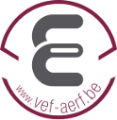 